Київський національний університетбудівництва і архітектуриКафедра інформаційних технологій проектування та прикладної математикиСИЛАБУСЧИСЕЛЬНІ МЕТОДИ(назва освітньої компоненти (дисципліни)Київський національний університетбудівництва і архітектуриКафедра інформаційних технологій проектування та прикладної математикиКиївський національний університетбудівництва і архітектуриКафедра інформаційних технологій проектування та прикладної математикиКиївський національний університетбудівництва і архітектуриКафедра інформаційних технологій проектування та прикладної математики«Затверджую»Завідувач кафедри_______________________    /Терентьєв О.О./«____» ____________2022 р.Розробник силабусу_______________________    /Полтораченко Н.І./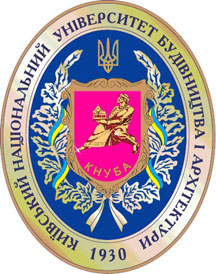 	Шифр за освітньою програмою:  ОК 16	Навчальний рік:   2022/2023 Освітній рівень:  перший рівень вищої освіти (бакалавр)	Форма навчання: денна	Галузь знань:  15 «Автоматизація та приладобудування»	Спеціальність:  151 «автоматизація та комп’ютерно-інтегровані технології»8) Статус освітньої компоненти: обов’язкова9)	Семестр: ІІІ11)	Контактні дані викладача: доцент, к. т. н., Полтораченко Н.І., poltorachenko.ni@knuba.edu.ua, +380663630726, http://www.knuba.edu.ua/?page_id=25688 12) Мова викладання:  українська13) Пререквізити (дисципліни-попередники, які необхідно вивчити, щоб слухати цей курс): «Вища математика», «Математичний аналіз»14) Мета курсу: розвиток у студентів логічного та алгоритмічного мислення, вивчення змістовних основ математичного апарату числових методів15)	Результати навчання:15)	Результати навчання:15)	Результати навчання:15)	Результати навчання:15)	Результати навчання:15)	Результати навчання:15)	Результати навчання:15)	Результати навчання:15)	Результати навчання:15)	Результати навчання:№Програмний результат навчання Програмний результат навчання Програмний результат навчання Програмний результат навчання Метод перевірки навчального ефектуМетод перевірки навчального ефектуФорма проведення занятьПосилання компетентностіПосилання компетентності1.ПР01. Знати лінійну та векторну алгебру, диференціальне та інтегральне числення, функції багатьох змінних, функціональні ряди, диференціальні рівняння для функції однієї та багатьох змінних, операційне числення, теорію функції комплексної змінної, теорію ймовірностей та математичну статистику, теорію випадкових процесів в обсязі, необхідному для користування математичним апаратом та методами у галузі автоматизації.ПР01. Знати лінійну та векторну алгебру, диференціальне та інтегральне числення, функції багатьох змінних, функціональні ряди, диференціальні рівняння для функції однієї та багатьох змінних, операційне числення, теорію функції комплексної змінної, теорію ймовірностей та математичну статистику, теорію випадкових процесів в обсязі, необхідному для користування математичним апаратом та методами у галузі автоматизації.ПР01. Знати лінійну та векторну алгебру, диференціальне та інтегральне числення, функції багатьох змінних, функціональні ряди, диференціальні рівняння для функції однієї та багатьох змінних, операційне числення, теорію функції комплексної змінної, теорію ймовірностей та математичну статистику, теорію випадкових процесів в обсязі, необхідному для користування математичним апаратом та методами у галузі автоматизації.ПР01. Знати лінійну та векторну алгебру, диференціальне та інтегральне числення, функції багатьох змінних, функціональні ряди, диференціальні рівняння для функції однієї та багатьох змінних, операційне числення, теорію функції комплексної змінної, теорію ймовірностей та математичну статистику, теорію випадкових процесів в обсязі, необхідному для користування математичним апаратом та методами у галузі автоматизації.Обговорення під час занять, розрахункова роботаОбговорення під час занять, розрахункова роботаЛекціїПрактичні заняттяЗК2, ЗК4, ЗК5, СК11, СК14, СК19ЗК2, ЗК4, ЗК5, СК11, СК14, СК192.ПР06. Вміти застосовувати методи системного аналізу, моделювання, ідентифікації та числові методи для розроблення математичних та імітаційних моделей окремих елементів та систем автоматизації в цілому, для аналізу якості їх функціонування із використанням новітніх комп’ютерних технологійПР06. Вміти застосовувати методи системного аналізу, моделювання, ідентифікації та числові методи для розроблення математичних та імітаційних моделей окремих елементів та систем автоматизації в цілому, для аналізу якості їх функціонування із використанням новітніх комп’ютерних технологійПР06. Вміти застосовувати методи системного аналізу, моделювання, ідентифікації та числові методи для розроблення математичних та імітаційних моделей окремих елементів та систем автоматизації в цілому, для аналізу якості їх функціонування із використанням новітніх комп’ютерних технологійПР06. Вміти застосовувати методи системного аналізу, моделювання, ідентифікації та числові методи для розроблення математичних та імітаційних моделей окремих елементів та систем автоматизації в цілому, для аналізу якості їх функціонування із використанням новітніх комп’ютерних технологійОбговорення під час занять, розрахункова роботаОбговорення під час занять, розрахункова роботаЛекціїПрактичні заняттяЗК2, ЗК4, ЗК5, СК11, СК14, СК19ЗК2, ЗК4, ЗК5, СК11, СК14, СК1916) Структура курсу:16) Структура курсу:16) Структура курсу:16) Структура курсу:16) Структура курсу:16) Структура курсу:16) Структура курсу:16) Структура курсу:16) Структура курсу:16) Структура курсу:Лекції,год.Лекції,год.Практичні заняття,год.Лабораторні заняття,год.Курсовий проект/ курсова роботаРГР/КонтрольнароботаКурсовий проект/ курсова роботаРГР/КонтрольнароботаКурсовий проект/ курсова роботаРГР/КонтрольнароботаСамостійні робота здобувача,год.Самостійні робота здобувача,год.Форма підсумко-вого контролю20202001 РГР1 РГР1 РГР5050залікСума годин:Сума годин:Сума годин:Сума годин:Сума годин:Сума годин:Загальна кількість кредитів ЕСТS Загальна кількість кредитів ЕСТS Загальна кількість кредитів ЕСТS Загальна кількість кредитів ЕСТS Загальна кількість кредитів ЕСТS Загальна кількість кредитів ЕСТS 90 (3)90 (3)90 (3)90 (3)Кількість годин (кредитів ЕСТS) аудиторного навантаження:Кількість годин (кредитів ЕСТS) аудиторного навантаження:Кількість годин (кредитів ЕСТS) аудиторного навантаження:Кількість годин (кредитів ЕСТS) аудиторного навантаження:Кількість годин (кредитів ЕСТS) аудиторного навантаження:Кількість годин (кредитів ЕСТS) аудиторного навантаження:40 (1,3)40 (1,3)40 (1,3)40 (1,3)17) Зміст курсу: (окремо для кожної форми занять – Л/Пр/Лаб/ КР/СРС)Лекції:Змістовий модуль 1. Методи обробки експериментальних даних.Тема 1.1. Предмет і задачі обчислювальної математики. Теорія похибок.Вступ до курсу числових методів. Предмет числових методів. Зв’язок числових методів з іншими науками. Структура та мета викладання курсу. Задачі обчислювальної математики. Поняття ітераційного методу. Характеристики числових методів. Джерела та класифікація похибок. Похибки арифметичних операцій та функцій. Значущі цифри числа. Вірні цифри числа.Тема 1.2. Методи інтерполяції.Задача інтерполяції. Інтерполяційний поліном Лагранжа. Інтерполяційний поліном Ньютона. Інтерполяційні формули Гаусса, Стірлінга, Бесселя, Ейткіна. Сплайн інтерполяція. Тема 1.3. Методи апроксимації.Поняття апроксимації. Метод найменших квадратів. Лінійна апроксимація. Параболічна апроксимація. Апроксимація показниковою функцією. Апроксимація степеневою функцією.17) Зміст курсу: (окремо для кожної форми занять – Л/Пр/Лаб/ КР/СРС)Лекції:Змістовий модуль 1. Методи обробки експериментальних даних.Тема 1.1. Предмет і задачі обчислювальної математики. Теорія похибок.Вступ до курсу числових методів. Предмет числових методів. Зв’язок числових методів з іншими науками. Структура та мета викладання курсу. Задачі обчислювальної математики. Поняття ітераційного методу. Характеристики числових методів. Джерела та класифікація похибок. Похибки арифметичних операцій та функцій. Значущі цифри числа. Вірні цифри числа.Тема 1.2. Методи інтерполяції.Задача інтерполяції. Інтерполяційний поліном Лагранжа. Інтерполяційний поліном Ньютона. Інтерполяційні формули Гаусса, Стірлінга, Бесселя, Ейткіна. Сплайн інтерполяція. Тема 1.3. Методи апроксимації.Поняття апроксимації. Метод найменших квадратів. Лінійна апроксимація. Параболічна апроксимація. Апроксимація показниковою функцією. Апроксимація степеневою функцією.17) Зміст курсу: (окремо для кожної форми занять – Л/Пр/Лаб/ КР/СРС)Лекції:Змістовий модуль 1. Методи обробки експериментальних даних.Тема 1.1. Предмет і задачі обчислювальної математики. Теорія похибок.Вступ до курсу числових методів. Предмет числових методів. Зв’язок числових методів з іншими науками. Структура та мета викладання курсу. Задачі обчислювальної математики. Поняття ітераційного методу. Характеристики числових методів. Джерела та класифікація похибок. Похибки арифметичних операцій та функцій. Значущі цифри числа. Вірні цифри числа.Тема 1.2. Методи інтерполяції.Задача інтерполяції. Інтерполяційний поліном Лагранжа. Інтерполяційний поліном Ньютона. Інтерполяційні формули Гаусса, Стірлінга, Бесселя, Ейткіна. Сплайн інтерполяція. Тема 1.3. Методи апроксимації.Поняття апроксимації. Метод найменших квадратів. Лінійна апроксимація. Параболічна апроксимація. Апроксимація показниковою функцією. Апроксимація степеневою функцією.17) Зміст курсу: (окремо для кожної форми занять – Л/Пр/Лаб/ КР/СРС)Лекції:Змістовий модуль 1. Методи обробки експериментальних даних.Тема 1.1. Предмет і задачі обчислювальної математики. Теорія похибок.Вступ до курсу числових методів. Предмет числових методів. Зв’язок числових методів з іншими науками. Структура та мета викладання курсу. Задачі обчислювальної математики. Поняття ітераційного методу. Характеристики числових методів. Джерела та класифікація похибок. Похибки арифметичних операцій та функцій. Значущі цифри числа. Вірні цифри числа.Тема 1.2. Методи інтерполяції.Задача інтерполяції. Інтерполяційний поліном Лагранжа. Інтерполяційний поліном Ньютона. Інтерполяційні формули Гаусса, Стірлінга, Бесселя, Ейткіна. Сплайн інтерполяція. Тема 1.3. Методи апроксимації.Поняття апроксимації. Метод найменших квадратів. Лінійна апроксимація. Параболічна апроксимація. Апроксимація показниковою функцією. Апроксимація степеневою функцією.17) Зміст курсу: (окремо для кожної форми занять – Л/Пр/Лаб/ КР/СРС)Лекції:Змістовий модуль 1. Методи обробки експериментальних даних.Тема 1.1. Предмет і задачі обчислювальної математики. Теорія похибок.Вступ до курсу числових методів. Предмет числових методів. Зв’язок числових методів з іншими науками. Структура та мета викладання курсу. Задачі обчислювальної математики. Поняття ітераційного методу. Характеристики числових методів. Джерела та класифікація похибок. Похибки арифметичних операцій та функцій. Значущі цифри числа. Вірні цифри числа.Тема 1.2. Методи інтерполяції.Задача інтерполяції. Інтерполяційний поліном Лагранжа. Інтерполяційний поліном Ньютона. Інтерполяційні формули Гаусса, Стірлінга, Бесселя, Ейткіна. Сплайн інтерполяція. Тема 1.3. Методи апроксимації.Поняття апроксимації. Метод найменших квадратів. Лінійна апроксимація. Параболічна апроксимація. Апроксимація показниковою функцією. Апроксимація степеневою функцією.17) Зміст курсу: (окремо для кожної форми занять – Л/Пр/Лаб/ КР/СРС)Лекції:Змістовий модуль 1. Методи обробки експериментальних даних.Тема 1.1. Предмет і задачі обчислювальної математики. Теорія похибок.Вступ до курсу числових методів. Предмет числових методів. Зв’язок числових методів з іншими науками. Структура та мета викладання курсу. Задачі обчислювальної математики. Поняття ітераційного методу. Характеристики числових методів. Джерела та класифікація похибок. Похибки арифметичних операцій та функцій. Значущі цифри числа. Вірні цифри числа.Тема 1.2. Методи інтерполяції.Задача інтерполяції. Інтерполяційний поліном Лагранжа. Інтерполяційний поліном Ньютона. Інтерполяційні формули Гаусса, Стірлінга, Бесселя, Ейткіна. Сплайн інтерполяція. Тема 1.3. Методи апроксимації.Поняття апроксимації. Метод найменших квадратів. Лінійна апроксимація. Параболічна апроксимація. Апроксимація показниковою функцією. Апроксимація степеневою функцією.17) Зміст курсу: (окремо для кожної форми занять – Л/Пр/Лаб/ КР/СРС)Лекції:Змістовий модуль 1. Методи обробки експериментальних даних.Тема 1.1. Предмет і задачі обчислювальної математики. Теорія похибок.Вступ до курсу числових методів. Предмет числових методів. Зв’язок числових методів з іншими науками. Структура та мета викладання курсу. Задачі обчислювальної математики. Поняття ітераційного методу. Характеристики числових методів. Джерела та класифікація похибок. Похибки арифметичних операцій та функцій. Значущі цифри числа. Вірні цифри числа.Тема 1.2. Методи інтерполяції.Задача інтерполяції. Інтерполяційний поліном Лагранжа. Інтерполяційний поліном Ньютона. Інтерполяційні формули Гаусса, Стірлінга, Бесселя, Ейткіна. Сплайн інтерполяція. Тема 1.3. Методи апроксимації.Поняття апроксимації. Метод найменших квадратів. Лінійна апроксимація. Параболічна апроксимація. Апроксимація показниковою функцією. Апроксимація степеневою функцією.17) Зміст курсу: (окремо для кожної форми занять – Л/Пр/Лаб/ КР/СРС)Лекції:Змістовий модуль 1. Методи обробки експериментальних даних.Тема 1.1. Предмет і задачі обчислювальної математики. Теорія похибок.Вступ до курсу числових методів. Предмет числових методів. Зв’язок числових методів з іншими науками. Структура та мета викладання курсу. Задачі обчислювальної математики. Поняття ітераційного методу. Характеристики числових методів. Джерела та класифікація похибок. Похибки арифметичних операцій та функцій. Значущі цифри числа. Вірні цифри числа.Тема 1.2. Методи інтерполяції.Задача інтерполяції. Інтерполяційний поліном Лагранжа. Інтерполяційний поліном Ньютона. Інтерполяційні формули Гаусса, Стірлінга, Бесселя, Ейткіна. Сплайн інтерполяція. Тема 1.3. Методи апроксимації.Поняття апроксимації. Метод найменших квадратів. Лінійна апроксимація. Параболічна апроксимація. Апроксимація показниковою функцією. Апроксимація степеневою функцією.17) Зміст курсу: (окремо для кожної форми занять – Л/Пр/Лаб/ КР/СРС)Лекції:Змістовий модуль 1. Методи обробки експериментальних даних.Тема 1.1. Предмет і задачі обчислювальної математики. Теорія похибок.Вступ до курсу числових методів. Предмет числових методів. Зв’язок числових методів з іншими науками. Структура та мета викладання курсу. Задачі обчислювальної математики. Поняття ітераційного методу. Характеристики числових методів. Джерела та класифікація похибок. Похибки арифметичних операцій та функцій. Значущі цифри числа. Вірні цифри числа.Тема 1.2. Методи інтерполяції.Задача інтерполяції. Інтерполяційний поліном Лагранжа. Інтерполяційний поліном Ньютона. Інтерполяційні формули Гаусса, Стірлінга, Бесселя, Ейткіна. Сплайн інтерполяція. Тема 1.3. Методи апроксимації.Поняття апроксимації. Метод найменших квадратів. Лінійна апроксимація. Параболічна апроксимація. Апроксимація показниковою функцією. Апроксимація степеневою функцією.17) Зміст курсу: (окремо для кожної форми занять – Л/Пр/Лаб/ КР/СРС)Лекції:Змістовий модуль 1. Методи обробки експериментальних даних.Тема 1.1. Предмет і задачі обчислювальної математики. Теорія похибок.Вступ до курсу числових методів. Предмет числових методів. Зв’язок числових методів з іншими науками. Структура та мета викладання курсу. Задачі обчислювальної математики. Поняття ітераційного методу. Характеристики числових методів. Джерела та класифікація похибок. Похибки арифметичних операцій та функцій. Значущі цифри числа. Вірні цифри числа.Тема 1.2. Методи інтерполяції.Задача інтерполяції. Інтерполяційний поліном Лагранжа. Інтерполяційний поліном Ньютона. Інтерполяційні формули Гаусса, Стірлінга, Бесселя, Ейткіна. Сплайн інтерполяція. Тема 1.3. Методи апроксимації.Поняття апроксимації. Метод найменших квадратів. Лінійна апроксимація. Параболічна апроксимація. Апроксимація показниковою функцією. Апроксимація степеневою функцією.Змістовий модуль 2. Основні числові методиТема 2.1. Розв’язування систем лінійних рівнянь.Точні та наближені методи розв’язування систем лінійних рівнянь. Метод головних елементів. Метод Зейделя. Метод простих ітерацій. Тема 2.2. Числове диференціювання.Постановка задачі. Наближені формули першої та другої похідних на основі першої та другої формул поліномів Ньютона, Гауса, Бесселя.Тема 2.3. Числове інтегрування.Постановка задачі. Метод прямокутників. Формула трапецій. Формула Сімпсона. Формула «трьох восьмих».Тема 2.4. Розв’язування нелінійних рівнянь з однією змінною.Прямі та ітераційні методи розв’язування систем нелінійних рівнянь. Метод послідовних наближень. Метод хорд. Метод Ньютона-Рафсона (метод дотичних). Комбінований метод хорд і дотичних.Тема 2.5. Розв’язування систем нелінійних рівнянь.Метод простих ітерацій. Метод Ньютона. Тема 2.6. Методи розв’язування звичайних диференціальних рівнянь.Постановка задачі. Задача Коші для звичайного диференціального рівняння. Удосконалений метод ламаних. Метод Ейлера-Коші. Метод Адамса. Метод Милна. Метод кінцевих різниць. Метод прогонки.Тема 2.7. Методи розв’язування диференціальних рівнянь з частинними похідними..Постановка задачі. Метод сіток.Практичні:Заняття 1. Відносні та абсолютні похибки. похибки. Методи знаходження похибки обчислення функції.Заняття 2. Методи інтерполяції (інтерполяційний поліном Лагранжа, інтерполяційний поліном Ньютона).Заняття 3. Методи інтерполяції (інтерполяційні формули Гаусса, Стірлінга, Бесселя, Ейткіна).Заняття 4. Методи апроксимації.Заняття 5. Системи лінійних алгебраїчних рівнянь.Заняття 6. Розв’язування рівнянь з однією змінною.Заняття 7. Системи нелінійних алгебраїчних рівнянь.Заняття 8. Числове диференціювання.Заняття 9. Числове інтегрування.Заняття 10. Розв’язування звичайних диференціальних рівнянь.Курсовий проект/курсова робота/РГР/Контрольна робота:Індивідуальне завдання з реалізацією в середовищі МаthCad18) Основна література:Безклубенко І.С., Баліна О.І., Буценко Ю.П. Конспект лекцій з дисципліни «Чисельні методи», ч. 1 – К.: КДТУБА, 1998 Р. Безклубенко І.С., Баліна О.І., Буценко Ю.П. Конспект лекцій з дисципліни «Чисельні методи», ч. 2 – К.: КДТУБА, 1999 Р. Безклубенко І.С., Баліна О.І., Турчанінова Л.І.  «Чисельні методи». Методичні вказівки та контрольні завдання для спеціальності АТП, ч. 1 – К.: КНУБА, 2001 р.Безклубенко І.С., Баліна О.І., Турчанінова Л.І.  «Чисельні методи». Методичні вказівки та контрольні завдання для спеціальності АТП, ч. 2 – К.: КНУБА, 2001 р.Безклубенко І.С., Баліна О.І., Турчанінова Л.І.  «Чисельні методи». Методичні вказівки та контрольні завдання для спеціальності АТП, ч. 3 – К.: КНУБА, 2001 р.18) Основна література:Безклубенко І.С., Баліна О.І., Буценко Ю.П. Конспект лекцій з дисципліни «Чисельні методи», ч. 1 – К.: КДТУБА, 1998 Р. Безклубенко І.С., Баліна О.І., Буценко Ю.П. Конспект лекцій з дисципліни «Чисельні методи», ч. 2 – К.: КДТУБА, 1999 Р. Безклубенко І.С., Баліна О.І., Турчанінова Л.І.  «Чисельні методи». Методичні вказівки та контрольні завдання для спеціальності АТП, ч. 1 – К.: КНУБА, 2001 р.Безклубенко І.С., Баліна О.І., Турчанінова Л.І.  «Чисельні методи». Методичні вказівки та контрольні завдання для спеціальності АТП, ч. 2 – К.: КНУБА, 2001 р.Безклубенко І.С., Баліна О.І., Турчанінова Л.І.  «Чисельні методи». Методичні вказівки та контрольні завдання для спеціальності АТП, ч. 3 – К.: КНУБА, 2001 р.18) Основна література:Безклубенко І.С., Баліна О.І., Буценко Ю.П. Конспект лекцій з дисципліни «Чисельні методи», ч. 1 – К.: КДТУБА, 1998 Р. Безклубенко І.С., Баліна О.І., Буценко Ю.П. Конспект лекцій з дисципліни «Чисельні методи», ч. 2 – К.: КДТУБА, 1999 Р. Безклубенко І.С., Баліна О.І., Турчанінова Л.І.  «Чисельні методи». Методичні вказівки та контрольні завдання для спеціальності АТП, ч. 1 – К.: КНУБА, 2001 р.Безклубенко І.С., Баліна О.І., Турчанінова Л.І.  «Чисельні методи». Методичні вказівки та контрольні завдання для спеціальності АТП, ч. 2 – К.: КНУБА, 2001 р.Безклубенко І.С., Баліна О.І., Турчанінова Л.І.  «Чисельні методи». Методичні вказівки та контрольні завдання для спеціальності АТП, ч. 3 – К.: КНУБА, 2001 р.18) Основна література:Безклубенко І.С., Баліна О.І., Буценко Ю.П. Конспект лекцій з дисципліни «Чисельні методи», ч. 1 – К.: КДТУБА, 1998 Р. Безклубенко І.С., Баліна О.І., Буценко Ю.П. Конспект лекцій з дисципліни «Чисельні методи», ч. 2 – К.: КДТУБА, 1999 Р. Безклубенко І.С., Баліна О.І., Турчанінова Л.І.  «Чисельні методи». Методичні вказівки та контрольні завдання для спеціальності АТП, ч. 1 – К.: КНУБА, 2001 р.Безклубенко І.С., Баліна О.І., Турчанінова Л.І.  «Чисельні методи». Методичні вказівки та контрольні завдання для спеціальності АТП, ч. 2 – К.: КНУБА, 2001 р.Безклубенко І.С., Баліна О.І., Турчанінова Л.І.  «Чисельні методи». Методичні вказівки та контрольні завдання для спеціальності АТП, ч. 3 – К.: КНУБА, 2001 р.18) Основна література:Безклубенко І.С., Баліна О.І., Буценко Ю.П. Конспект лекцій з дисципліни «Чисельні методи», ч. 1 – К.: КДТУБА, 1998 Р. Безклубенко І.С., Баліна О.І., Буценко Ю.П. Конспект лекцій з дисципліни «Чисельні методи», ч. 2 – К.: КДТУБА, 1999 Р. Безклубенко І.С., Баліна О.І., Турчанінова Л.І.  «Чисельні методи». Методичні вказівки та контрольні завдання для спеціальності АТП, ч. 1 – К.: КНУБА, 2001 р.Безклубенко І.С., Баліна О.І., Турчанінова Л.І.  «Чисельні методи». Методичні вказівки та контрольні завдання для спеціальності АТП, ч. 2 – К.: КНУБА, 2001 р.Безклубенко І.С., Баліна О.І., Турчанінова Л.І.  «Чисельні методи». Методичні вказівки та контрольні завдання для спеціальності АТП, ч. 3 – К.: КНУБА, 2001 р.19) Додаткові джерела:1. Овчинніков П.П., Яремчук Ф.П., Міхайленко В.М.. «Вища математика», ч.1.-К.: Техніка, 2000 – 552с. 2. Ісаханов Г.В., Чорний С.М. «Чисельні методи». Розв’язання задач будівництва. – К.: Вища школа, 1995р.19) Додаткові джерела:1. Овчинніков П.П., Яремчук Ф.П., Міхайленко В.М.. «Вища математика», ч.1.-К.: Техніка, 2000 – 552с. 2. Ісаханов Г.В., Чорний С.М. «Чисельні методи». Розв’язання задач будівництва. – К.: Вища школа, 1995р.19) Додаткові джерела:1. Овчинніков П.П., Яремчук Ф.П., Міхайленко В.М.. «Вища математика», ч.1.-К.: Техніка, 2000 – 552с. 2. Ісаханов Г.В., Чорний С.М. «Чисельні методи». Розв’язання задач будівництва. – К.: Вища школа, 1995р.19) Додаткові джерела:1. Овчинніков П.П., Яремчук Ф.П., Міхайленко В.М.. «Вища математика», ч.1.-К.: Техніка, 2000 – 552с. 2. Ісаханов Г.В., Чорний С.М. «Чисельні методи». Розв’язання задач будівництва. – К.: Вища школа, 1995р.19) Додаткові джерела:1. Овчинніков П.П., Яремчук Ф.П., Міхайленко В.М.. «Вища математика», ч.1.-К.: Техніка, 2000 – 552с. 2. Ісаханов Г.В., Чорний С.М. «Чисельні методи». Розв’язання задач будівництва. – К.: Вища школа, 1995р.20) Система оцінювання навчальних досягнень (розподіл балів):20) Система оцінювання навчальних досягнень (розподіл балів):20) Система оцінювання навчальних досягнень (розподіл балів):20) Система оцінювання навчальних досягнень (розподіл балів):20) Система оцінювання навчальних досягнень (розподіл балів):Поточне оцінюванняПоточне оцінюванняПоточне оцінюванняЗалікСумаЗМ1ЗМ2РГРЗалікСума2525252510021) Умови допуску до підсумкового контролю:- відвідування лекцій; - активність на практичних заняттях; - дотримання термінів виконання РГР; - дотримання умов академічної доброчесності. 21) Умови допуску до підсумкового контролю:- відвідування лекцій; - активність на практичних заняттях; - дотримання термінів виконання РГР; - дотримання умов академічної доброчесності. 21) Умови допуску до підсумкового контролю:- відвідування лекцій; - активність на практичних заняттях; - дотримання термінів виконання РГР; - дотримання умов академічної доброчесності. 21) Умови допуску до підсумкового контролю:- відвідування лекцій; - активність на практичних заняттях; - дотримання термінів виконання РГР; - дотримання умов академічної доброчесності. 21) Умови допуску до підсумкового контролю:- відвідування лекцій; - активність на практичних заняттях; - дотримання термінів виконання РГР; - дотримання умов академічної доброчесності. 22) Політика щодо академічної доброчесності:розуміння здобувачами вищої освіти етичного кодексу університету та норм академічної доброчесності (вимог щодо оригінальності текстів та допустимого відсотку співпадінь) 22) Політика щодо академічної доброчесності:розуміння здобувачами вищої освіти етичного кодексу університету та норм академічної доброчесності (вимог щодо оригінальності текстів та допустимого відсотку співпадінь) 22) Політика щодо академічної доброчесності:розуміння здобувачами вищої освіти етичного кодексу університету та норм академічної доброчесності (вимог щодо оригінальності текстів та допустимого відсотку співпадінь) 22) Політика щодо академічної доброчесності:розуміння здобувачами вищої освіти етичного кодексу університету та норм академічної доброчесності (вимог щодо оригінальності текстів та допустимого відсотку співпадінь) 22) Політика щодо академічної доброчесності:розуміння здобувачами вищої освіти етичного кодексу університету та норм академічної доброчесності (вимог щодо оригінальності текстів та допустимого відсотку співпадінь) 23) Посилання на сторінку електронного навчально-методичного комплексу дисципліни:http://org2.knuba.edu.ua/course/view.php?id=91423) Посилання на сторінку електронного навчально-методичного комплексу дисципліни:http://org2.knuba.edu.ua/course/view.php?id=91423) Посилання на сторінку електронного навчально-методичного комплексу дисципліни:http://org2.knuba.edu.ua/course/view.php?id=91423) Посилання на сторінку електронного навчально-методичного комплексу дисципліни:http://org2.knuba.edu.ua/course/view.php?id=91423) Посилання на сторінку електронного навчально-методичного комплексу дисципліни:http://org2.knuba.edu.ua/course/view.php?id=914